Découverte et colonisation de l’Amérique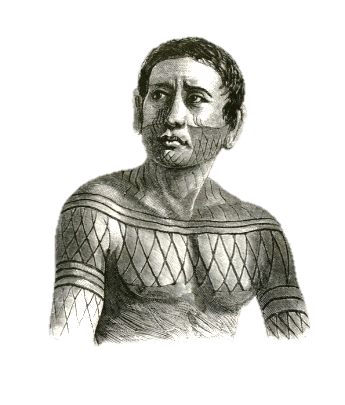 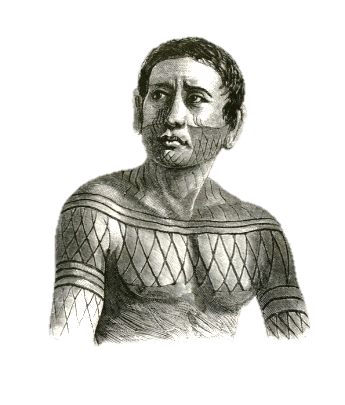 	II. Découverte et colonisation de la Guyane.						      B. Les conséquences de l’arrivée des Européens (Groupe 2)		A. La Guyane précolombienne (Groupe 1)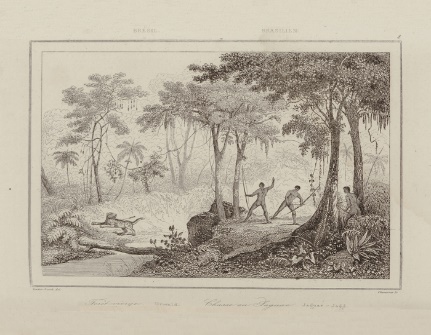 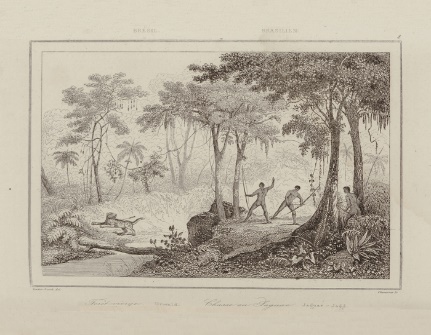 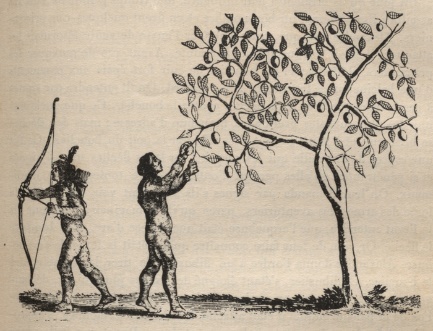 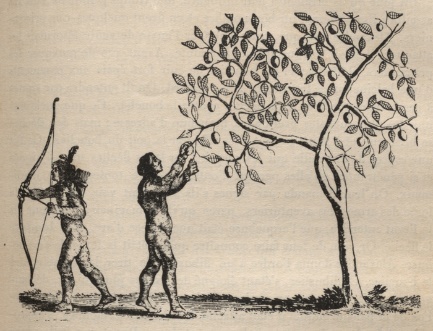 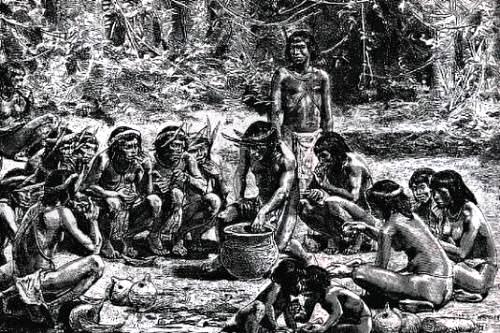 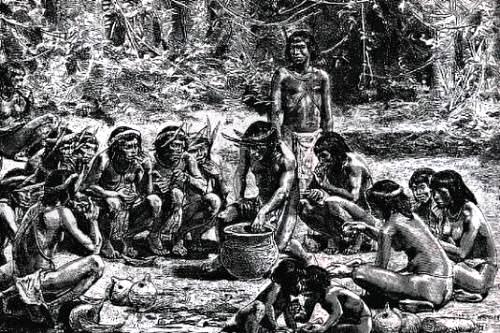 